Is your family international? Do they travel a lot?Is your family international? Do they travel a lot?Nev from Canada talks about her family’s travelsNev from Canada talks about her family’s travelsMatch the words in bold with the words to the right. Then use them in the sentences below.Match the words in bold with the words to the right. Then use them in the sentences below.Hi. My name is Nev and I'm from Canada. And my question for today is, "Is your family international? Do they travel a lot?"Well, yes. My family is all around the globe. My parents are currently in Serbia. My brother and sister are here with me in Toronto, and their mom is in Bosnia. So needless to say, we have family members in at least three to four countries, which kind of makes gatherings difficult, but somehow we manage. Anyway, they do travel a lot. Before coming back to Canada, my sister used to live in Germany. I was also in many different countries. I was living and working in China, Mexico, Turkey. I love moving around, I love traveling, and so does my family. I think it's a great thing. And I would love to know how often you guys get to do it. How often do you travel?returning | moving on | used as a filler while thinking | somewhat | obviously | _____ , are you sure about that?He ________  doesn’t enjoy hugs.____________  my boss is angry.When are you ____________ home?_________, I was telling you about my new job.Answer questions about the lesson.Match the responses below to the questions.1 Nev has family ________.a) all over the worldb) in Serbia2 Nev currently lives in ________.a) Germanyb) Toronto3 It is ________ for Nev’s family to meet.a) hardb) easyQ1 What kinds of activities do you do with your family?A1 Q2 How often do you use air transport?A2 Q3 Do you take trains often?A3 Q4 Where did you used to live?A4 Q5 Does anyone you know live abroad?A5 ( _ ) Only subway trains in the city.( _ ) Yes, my aunt is in Helsinki.( _ ) Maybe once a year during the holidays.( _ ) I used to live in ______ (country or city).( _ ) We like to play games and watch movies.What are your answers to the questions? Go  online - elllo.org
Watch the video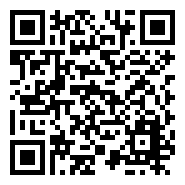 Check your answersDo free bonus  activitiesAccess more free lessonsStudy Tips!Go online to practice grammar and speaking!Is your family international? Do they travel a lot?Is your family international? Do they travel a lot?Nev from Canada talks about her family’s travelsNev from Canada talks about her family’s travelsMatch the words in bold with the words to the right. Then use them in the sentences below.Match the words in bold with the words to the right. Then use them in the sentences below.Hi. My name is Nev and I'm from Canada. And my question for today is, "Is your family international? Do they travel a lot?"Well, yes. My family is all around the globe. My parents are currently in Serbia. My brother and sister are here with me in Toronto, and their mom is in Bosnia. So needless to say, we have family members in at least three to four countries, which kind of makes gatherings difficult, but somehow we manage. Anyway, they do travel a lot. Before coming back to Canada, my sister used to live in Germany. I was also in many different countries. I was living and working in China, Mexico, Turkey. I love moving around, I love traveling, and so does my family. I think it's a great thing. And I would love to know how often you guys get to do it. How often do you travel?returning | coming backmoving on | anywayused as a filler while thinking | wellsomewhat | kind ofobviously | needless to sayWell, are you sure about that?He kind of doesn’t enjoy hugs.Needless to say my boss is angry.When are you coming back home?Anyway, I was telling you about my new job.Answer questions about the lesson.Match the responses below to the questions.1 Nev has family ________.a) all over the world(X)b) in Serbia2 Nev currently lives in ________.a) Germanyb) Toronto(X)3 It is ________ for Nev’s family to meet.a) hard(X)b) easyQ1 What kinds of activities do you do with your family?A1 We like to play games and watch movies.Q2 How often do you use air transport?A2 Maybe once a year during the holidays.Q3 Do you take trains often?A3 Only subway trains in the city.Q4 Where did you used to live?A4 I used to live in ______ (country or city).Q5 Does anyone you know live abroad?A5 Yes, my aunt is in Helsinki.( 3 ) Only subway trains in the city.( 5 ) Yes, my aunt is in Helsinki.( 2 ) Maybe once a year during the holidays.( 4 ) I used to live in ______ (country or city).( 1 ) We like to play games and watch movies.What are your answers to the questions? Go  online - elllo.org
Watch the videoCheck your answersDo free bonus  activitiesAccess more free lessonsStudy Tips!Go online to practice grammar and speaking!